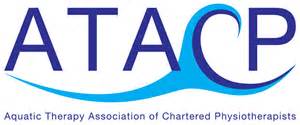 ATACP STUDY DAY 2022Saturday 1st October 9.15am-15.45pmGuest Speakers:ATACP committeeVideo treatment presentationsJac Pattman, Sarah Wratten and Katy MacSwineyPool Practical - Patient treatment demonstrations Venue:Defence Medical Rehabilitation Centre (Stanford Hall)Stanford on Soar, Loughborough LE12 5QWEnquiries:Grace Alba-Garciaatacp@rhn.org.ukSpaces will be limited, apply NOW to avoid disappointment!Application Form: Study Day 01/10/2022Please PRINT clearly: Receipt & e-Certificate will be sent via email **Please Tick Membership Category:❍  ATACP Member (Individual / Associate / Overseas) £35❍  Departmental Member £35 (One Applicant per Department)❍  Non Member £50   ❍ Overseas Non Member (outside British Isles) £60❍  Student Member (valid NUS Card) £25   ❍  Student Non Member £35No Refund for Cancellation after 10/09/2022Applications To:	Grace Alba-GarciaContinuing Care MDT OfficeRoyal Hospital for NeurodisabilityWest Hill, LondonSW15 3SWOr E-mail to Grace at atacp@rhn.org.ukPlease Tick Payment Method: ❍ Gocardless Payment: Use link below  ATACP Member (Individual / Associate / Overseas/ departmental member) (£35)             https://pay.gocardless.com/BRT0001E0A6Q5TS Student ATACP member (£25)   https://pay.gocardless.com/BRT0001E0AHFD19 Non-members UK (£50)  https://pay.gocardless.com/BRT0001E0AAXPSF Overseas non-member (£60)  https://pay.gocardless.com/BRT0001E0AE1Y7W Student non-member (£35) https://pay.gocardless.com/BRT0001E0AJM5D1❍ Or BACS transfer: 	NatWest –Aquatic Therapy Association of Chartered 				Physiotherapists - Acc No. 29212200   Sort Code 60-30-03				REFERENCE = “Full Name – SD2022”  				Date payment made:_______________Please remember to e-mail or send your application form to Grace Alba-GarciaDo you have any specific dietary needs? ………………………………………………………..Do you have any special requirements? …………………………………………………………ATACP Study Day 01/10/2022 NameAddressContact Telephone NumberEMAIL ADDRESS **ATACP Membership NumberTimetable:9.15   -   9.30Registration & Refreshments9.30   -   9.45Introduction & Welcome9.45   - 11.00Video treatment presentations (ATACP committee members)11.00 - 11.30Break11.30 - 12.00AGM12.00 - 13.00Lunch13.00 - 15.00Pool Practical – Patient treatment demonstrations (Jac Pattman, Sarah Wratten and Katy MacSwiney)15.00-  15.45Discussion, Evaluation & Close